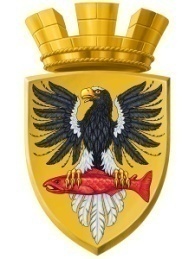 Р О С С И Й С К А Я   Ф Е Д Е Р А Ц И Я        КАМЧАТСКИЙ КРАЙ     П О С Т А Н О В Л Е Н И Е        АДМИНИСТРАЦИИ ЕЛИЗОВСКОГО ГОРОДСКОГО ПОСЕЛЕНИЯ от 13.06.2018	    	                          № 709-пг. ЕлизовоРуководствуясь Федеральным законом от 06.10.2003 № 131-ФЗ                     «Об общих принципах организации местного самоуправления в Российской Федерации», Уставом Елизовского городского поселения, в целях повышения качества предоставления муниципальной услуги и эффективности использования земельных участков, предоставленных                         в безвозмездное пользование на основании Федерального Закона                           от 01.05.2016 № 119-ФЗ «Об особенностях предоставления гражданам земельных участков, находящихся в государственной или муниципальной собственности и расположенных на территориях субъектов Российской Федерации, входящих в состав Дальневосточного федерального округа,               и о внесении изменений в отдельные законодательные акты Российской Федерации»     ПОСТАНОВЛЯЮ:Внести в Порядок выдачи разрешения на снос зеленых насаждений на территории Елизовского городского поселения и оплаты их компенсационной стоимости, утвержденный постановлением администрации Елизовского городского поселения от 08.11.2017 № 1104-п следующие изменения:1.1. раздел 3 дополнить  пунктом 3.7. следующего содержания:       «3.7. В случае необходимости сноса зеленых насаждений на земельном участке, предоставленном в безвозмездное пользование на основании Федерального Закона от 01.05.2016 № 119-ФЗ «Об особенностях предоставления гражданам земельных участков, находящихся                                       в государственной или муниципальной собственности и расположенных на территориях субъектов Российской Федерации, входящих в состав Дальневосточного федерального округа, и о внесении изменений в отдельные законодательные акты Российской Федерации» для расчета размера оплаты компенсационной стоимости применяется понижающий коэффициент равный 0,1.».Управлению делами администрации Елизовского городского поселения  опубликовать (обнародовать) настоящее постановление                           в средствах массовой информации и разместить в информационно – телекоммуникационной сети «Интернет» на официальном сайте администрации Елизовского городского поселения.Настоящее постановление вступает в силу после его официального опубликования (обнародования).Контроль за исполнением настоящего постановления возложить на руководителя Управления архитектуры и градостроительства администрации Елизовского городского поселения.ВрИО Главы администрацииЕлизовского городского поселения                                               Д.Б. ЩипицынО внесении изменений в постановление администрации Елизовского городского поселения от 08.11.2017 № 1104-п «Об утверждении Порядка выдачи разрешения на снос зеленых насаждений на территории Елизовского городского поселения и оплаты их компенсационной стоимости»